CORAL    DEL     PARDOFicha de preinscripción          Nº Orden:………….APELLIDOS ………………………………………….. NOMBRE ………………TELÉFONO ……….………….. / …………………..      EDAD ……………….. CORREO ELECTRÓNICO ……………………………..Estoy interesado en participar en el:CORO DEL PARDOConocimientos previos…………………………… ..……… …………………………………… …… …  ……………………………………………………….Se realizará una prueba de voz.Nota: Para finales de abril de 2014, se convocará una reunión, con todas las personas seleccionadas; para marcar el calendario, repertorio y normas por las que se regirá el coro y sus participes.CORAL    DEL     PARDOFicha de preinscripción          Nº Orden:………….APELLIDOS ………………………………………….. NOMBRE ……………… TELÉFONO ……….………….. / …………………..    EDAD ……………….. CORREO ELECTRÓNICO ……………………………..Estoy interesado en participar en el:CORO DEL PARDOConocimientos previos…………………………… ..……… …………………………………… …… …  ……………………………………………………….Se realizará una prueba de voz.Nota: Para finales de abril de 2014, se convocará una reunión, con todas las personas seleccionadas; para marcar el calendario, repertorio y normas por las que se regirá el coro y sus participes.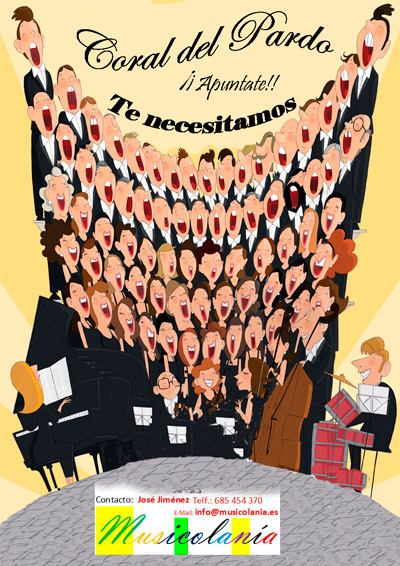 MusicolaníaContacto:	José JiménezTelf.: 685 454 370E-Mail: info@musicolania.esMusicolaníaContacto:	José JiménezTelf.: 685 454 370E-Mail: info@musicolania.es